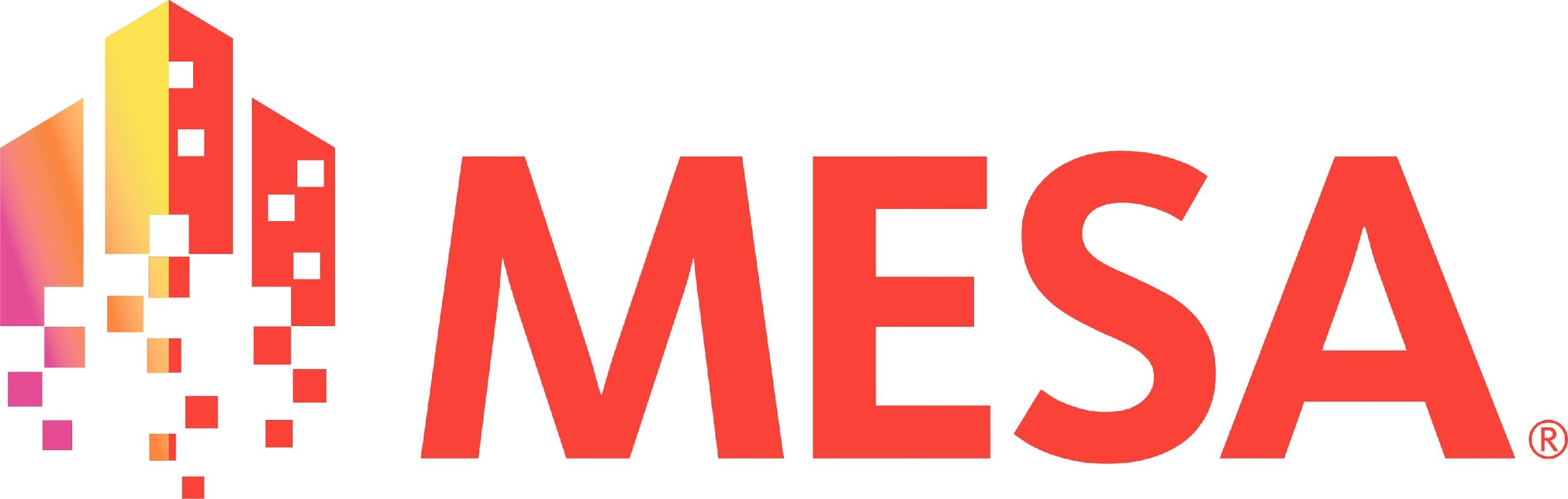 MESA DAY 2022-23SCIENCE LAB BOOK REQUIREMENTCRIME SCENE SCIENCEMIDDLE SCHOOL TEMPLATENAMES:____________________________________________       (team member names)SCHOOL:___________________________________________CENTER: ___________________________________________LEVEL (circle one): 		6th gr			7/8th gr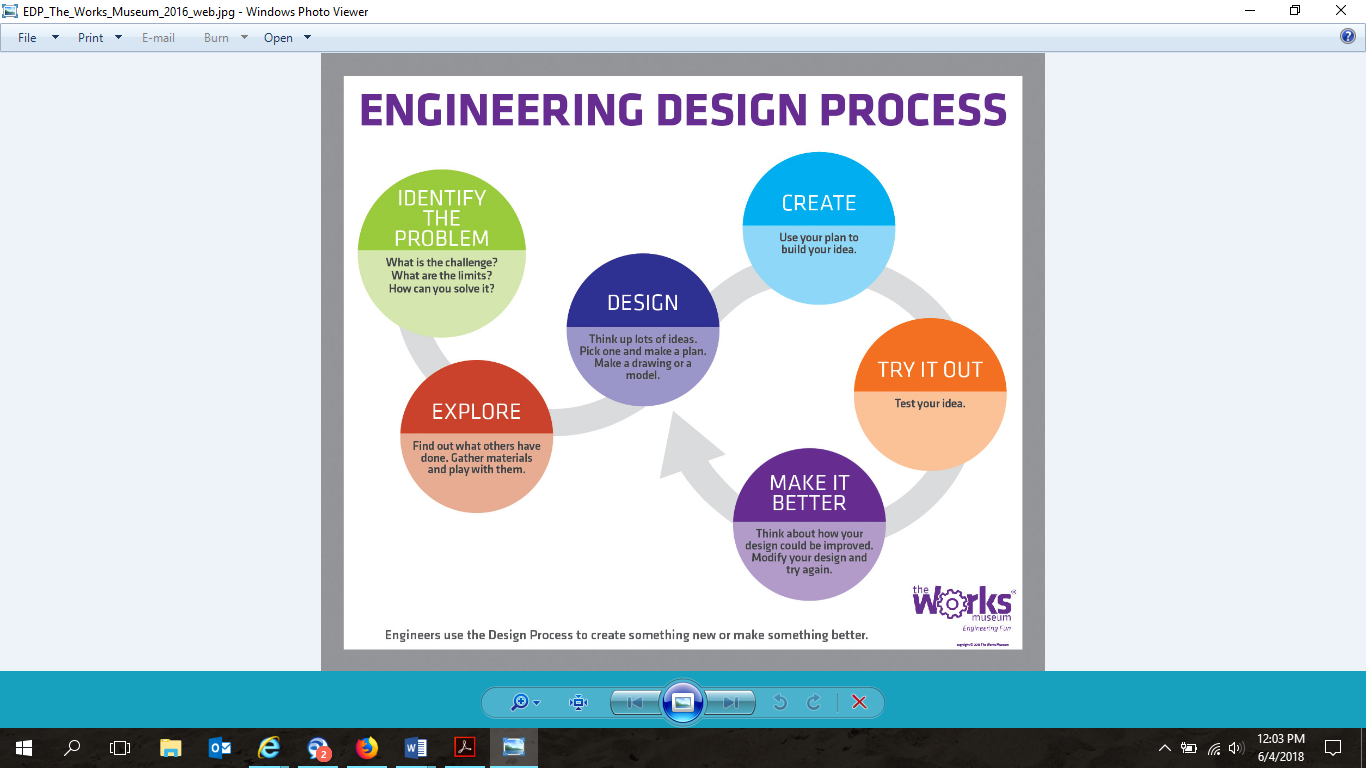 USING ONE TO TWO SENTENCES, ANSWER THE FOLLOWING QUESTIONS: How many genes do humans have?What is a Chromosome?Are children identical to their parents? Why or why not?SKETCH of DNA with labeled parts (Sketches can be hand drawn or computer generated)AdenineThymineGuanineCytosineSugar phosphate backboneDEFINE THE SCIENTIFIC TERMS AND PROVIDE ONE (1) EXAMPLE FOR EACH OF THE FOLLOWING:PhenotypeGenotypePunnett Square  Please use parents Xx and Yy for your example (this counts as your example, no need to create another)USING TWO TO THREE SENTENCES, WHAT ARE THE DIFFERENCE BETWEEN ANIMAL AND PLANT CELLS?Please include a sketch of an animal and plant cells and label all parts and highlight the differences between them (sketches can be hand drawn or computer generated (MUST be original work))SKETCH OF MICROSCOPE WITH LABELED PARTS (SKETCHES CAN BE HAND DRAWN OR COMPUTER GENERATED(MUST BE ORIGINAL WORK)): Arm			Head				Ocular Lens/EyepieceObjective Lens		Slide Holder Clips		Focus adjustment knob	On/Off Switch		Illuminator/Light Source	Base			StageDifference between animal and plant cell:Sketch of animal and plant cell: